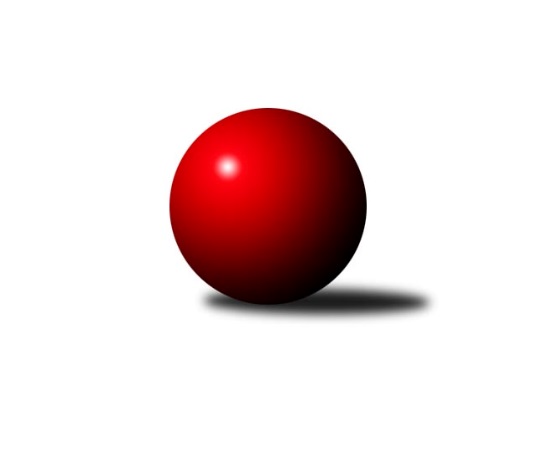 Č.19Ročník 2018/2019	28.5.2024 Středočeský krajský přebor II. třídy 2018/2019Statistika 19. kolaTabulka družstev:		družstvo	záp	výh	rem	proh	skore	sety	průměr	body	plné	dorážka	chyby	1.	TJ Sokol Kolín B	15	13	0	2	65.5 : 24.5 	(76.0 : 44.0)	1636	26	1142	494	30.3	2.	KK Kosmonosy C	15	12	0	3	60.0 : 30.0 	(73.0 : 47.0)	1616	24	1135	481	28.7	3.	TJ Sokol Brandýs nad Labem B	15	6	0	9	37.0 : 53.0 	(45.5 : 74.5)	1538	12	1095	443	37.5	4.	TJ Sokol Kostelec nad Černými lesy C	15	4	0	11	32.0 : 58.0 	(51.5 : 68.5)	1497	8	1071	426	41	5.	TJ Sokol Kostelec nad Černými lesy B	16	3	0	13	33.5 : 62.5 	(58.0 : 70.0)	1542	6	1107	435	39.9Tabulka doma:		družstvo	záp	výh	rem	proh	skore	sety	průměr	body	maximum	minimum	1.	KK Kosmonosy C	8	8	0	0	39.0 : 9.0 	(42.0 : 22.0)	1693	16	1734	1644	2.	TJ Sokol Kolín B	8	8	0	0	38.0 : 10.0 	(42.5 : 21.5)	1638	16	1722	1550	3.	TJ Sokol Brandýs nad Labem B	7	4	0	3	24.0 : 18.0 	(27.0 : 29.0)	1559	8	1624	1514	4.	TJ Sokol Kostelec nad Černými lesy C	7	2	0	5	17.0 : 25.0 	(29.0 : 27.0)	1516	4	1605	1431	5.	TJ Sokol Kostelec nad Černými lesy B	8	2	0	6	19.5 : 28.5 	(31.5 : 32.5)	1528	4	1606	1451Tabulka venku:		družstvo	záp	výh	rem	proh	skore	sety	průměr	body	maximum	minimum	1.	TJ Sokol Kolín B	7	5	0	2	27.5 : 14.5 	(33.5 : 22.5)	1635	10	1745	1487	2.	KK Kosmonosy C	7	4	0	3	21.0 : 21.0 	(31.0 : 25.0)	1590	8	1648	1543	3.	TJ Sokol Kostelec nad Černými lesy C	8	2	0	6	15.0 : 33.0 	(22.5 : 41.5)	1507	4	1592	1385	4.	TJ Sokol Brandýs nad Labem B	8	2	0	6	13.0 : 35.0 	(18.5 : 45.5)	1531	4	1576	1461	5.	TJ Sokol Kostelec nad Černými lesy B	8	1	0	7	14.0 : 34.0 	(26.5 : 37.5)	1544	2	1625	1456Tabulka podzimní části:		družstvo	záp	výh	rem	proh	skore	sety	průměr	body	doma	venku	1.	TJ Sokol Kolín B	8	7	0	1	34.5 : 13.5 	(43.5 : 20.5)	1611	14 	4 	0 	0 	3 	0 	1	2.	KK Kosmonosy C	8	7	0	1	34.0 : 14.0 	(39.0 : 25.0)	1618	14 	4 	0 	0 	3 	0 	1	3.	TJ Sokol Brandýs nad Labem B	8	3	0	5	18.0 : 30.0 	(22.0 : 42.0)	1526	6 	2 	0 	2 	1 	0 	3	4.	TJ Sokol Kostelec nad Černými lesy C	8	2	0	6	18.0 : 30.0 	(27.5 : 36.5)	1466	4 	1 	0 	3 	1 	0 	3	5.	TJ Sokol Kostelec nad Černými lesy B	8	1	0	7	15.5 : 32.5 	(28.0 : 36.0)	1549	2 	1 	0 	3 	0 	0 	4Tabulka jarní části:		družstvo	záp	výh	rem	proh	skore	sety	průměr	body	doma	venku	1.	TJ Sokol Kolín B	7	6	0	1	31.0 : 11.0 	(32.5 : 23.5)	1669	12 	4 	0 	0 	2 	0 	1 	2.	KK Kosmonosy C	7	5	0	2	26.0 : 16.0 	(34.0 : 22.0)	1609	10 	4 	0 	0 	1 	0 	2 	3.	TJ Sokol Brandýs nad Labem B	7	3	0	4	19.0 : 23.0 	(23.5 : 32.5)	1559	6 	2 	0 	1 	1 	0 	3 	4.	TJ Sokol Kostelec nad Černými lesy C	7	2	0	5	14.0 : 28.0 	(24.0 : 32.0)	1532	4 	1 	0 	2 	1 	0 	3 	5.	TJ Sokol Kostelec nad Černými lesy B	8	2	0	6	18.0 : 30.0 	(30.0 : 34.0)	1535	4 	1 	0 	3 	1 	0 	3 Zisk bodů pro družstvo:		jméno hráče	družstvo	body	zápasy	v %	dílčí body	sety	v %	1.	Radek Horák 	KK Kosmonosy C 	12	/	15	(80%)	22	/	30	(73%)	2.	Josef Mikoláš 	TJ Sokol Kolín B 	11	/	12	(92%)	21	/	24	(88%)	3.	Lukáš Kotek 	TJ Sokol Brandýs nad Labem B 	11	/	12	(92%)	18.5	/	24	(77%)	4.	Jaroslav Hanuš 	TJ Sokol Kolín B 	10	/	14	(71%)	16	/	28	(57%)	5.	Zdeněk Bayer 	KK Kosmonosy C 	9	/	12	(75%)	19	/	24	(79%)	6.	Jan Novák 	TJ Sokol Kostelec nad Černými lesy B 	8.5	/	12	(71%)	14	/	24	(58%)	7.	Jindřiška Boháčková 	KK Kosmonosy C 	8	/	13	(62%)	15	/	26	(58%)	8.	Jaroslava Soukenková 	TJ Sokol Kostelec nad Černými lesy C 	8	/	13	(62%)	15	/	26	(58%)	9.	Jonatán Mensatoris 	TJ Sokol Kolín B 	6	/	8	(75%)	11	/	16	(69%)	10.	Pavel Holec 	TJ Sokol Brandýs nad Labem B 	6	/	12	(50%)	10.5	/	24	(44%)	11.	Marek Beňo 	TJ Sokol Kostelec nad Černými lesy B 	6	/	13	(46%)	11.5	/	26	(44%)	12.	Kamil Rodinger 	TJ Sokol Kostelec nad Černými lesy B 	5	/	11	(45%)	11.5	/	22	(52%)	13.	Jan Platil 	TJ Sokol Kostelec nad Černými lesy C 	5	/	11	(45%)	9.5	/	22	(43%)	14.	Martin Bulíček 	TJ Sokol Kostelec nad Černými lesy B 	5	/	13	(38%)	12	/	26	(46%)	15.	Pavel Holoubek 	TJ Sokol Kolín B 	4.5	/	8	(56%)	10	/	16	(63%)	16.	Marek Náhlovský 	KK Kosmonosy C 	3	/	3	(100%)	6	/	6	(100%)	17.	Ladislav Hetcl st.	TJ Sokol Kolín B 	3	/	4	(75%)	5	/	8	(63%)	18.	Oldřich Nechvátal 	TJ Sokol Brandýs nad Labem B 	3	/	12	(25%)	4	/	24	(17%)	19.	Veronika Šatavová 	TJ Sokol Kostelec nad Černými lesy C 	2	/	2	(100%)	4	/	4	(100%)	20.	Dalibor Mierva 	TJ Sokol Kolín B 	2	/	3	(67%)	3	/	6	(50%)	21.	Natálie Krupková 	TJ Sokol Kolín B 	2	/	4	(50%)	5	/	8	(63%)	22.	Luděk Horák 	KK Kosmonosy C 	2	/	6	(33%)	5	/	12	(42%)	23.	Pavel Schober 	TJ Sokol Brandýs nad Labem B 	2	/	7	(29%)	4.5	/	14	(32%)	24.	Martin Šatava 	TJ Sokol Kostelec nad Černými lesy C 	2	/	8	(25%)	4	/	16	(25%)	25.	Ladislav Dytrych 	KK Kosmonosy C 	2	/	10	(20%)	6	/	20	(30%)	26.	Dana Svobodová 	TJ Sokol Brandýs nad Labem B 	2	/	10	(20%)	5	/	20	(25%)	27.	Jaroslav Novák 	TJ Sokol Kostelec nad Černými lesy B 	2	/	10	(20%)	5	/	20	(25%)	28.	Lubomír Mareček 	TJ Sokol Kolín B 	1	/	2	(50%)	2	/	4	(50%)	29.	Aleš Mouder 	TJ Sokol Kostelec nad Černými lesy B 	1	/	3	(33%)	4	/	6	(67%)	30.	Jan Leinweber 	TJ Sokol Kostelec nad Černými lesy C 	1	/	4	(25%)	3	/	8	(38%)	31.	Antonín Zeman 	TJ Sokol Kostelec nad Černými lesy C 	1	/	4	(25%)	3	/	8	(38%)	32.	Vojtěch Stárek 	TJ Sokol Kostelec nad Černými lesy C 	1	/	9	(11%)	3	/	18	(17%)	33.	Jan Brdíčko 	TJ Sokol Kolín B 	0	/	1	(0%)	1	/	2	(50%)	34.	Ladislav Hetcl ml.	TJ Sokol Kolín B 	0	/	1	(0%)	0.5	/	2	(25%)	35.	Michal Třeštík 	TJ Sokol Kostelec nad Černými lesy B 	0	/	1	(0%)	0	/	2	(0%)	36.	Zdeněk Pácha 	TJ Sokol Kostelec nad Černými lesy B 	0	/	1	(0%)	0	/	2	(0%)	37.	Pavel Adamec 	KK Kosmonosy C 	0	/	1	(0%)	0	/	2	(0%)	38.	Peter Fajkus 	TJ Sokol Kostelec nad Černými lesy C 	0	/	1	(0%)	0	/	2	(0%)	39.	Luboš Pithard 	TJ Sokol Brandýs nad Labem B 	0	/	2	(0%)	2	/	4	(50%)	40.	Lukáš Vacek 	TJ Sokol Kolín B 	0	/	2	(0%)	0.5	/	4	(13%)	41.	Josef Bouma 	TJ Sokol Kostelec nad Černými lesy C 	0	/	3	(0%)	2	/	6	(33%)Průměry na kuželnách:		kuželna	průměr	plné	dorážka	chyby	výkon na hráče	1.	KK Kosmonosy, 1-6	1636	1153	483	34.1	(409.1)	2.	TJ Sokol Kolín, 1-4	1584	1127	456	39.5	(396.0)	3.	Brandýs 1-2, 1-2	1551	1088	463	36.6	(387.9)	4.	TJ Sokol Kostelec nad Černými lesy, 1-4	1544	1092	452	36.1	(386.2)Nejlepší výkony na kuželnách:KK Kosmonosy, 1-6KK Kosmonosy C	1734	13. kolo	Radek Horák 	KK Kosmonosy C	480	19. koloKK Kosmonosy C	1729	9. kolo	Marek Náhlovský 	KK Kosmonosy C	474	9. koloKK Kosmonosy C	1724	6. kolo	Zdeněk Bayer 	KK Kosmonosy C	470	5. koloKK Kosmonosy C	1711	5. kolo	Marek Náhlovský 	KK Kosmonosy C	470	13. koloKK Kosmonosy C	1702	19. kolo	Radek Horák 	KK Kosmonosy C	461	6. koloTJ Sokol Kolín B	1671	13. kolo	Zdeněk Bayer 	KK Kosmonosy C	455	19. koloKK Kosmonosy C	1653	16. kolo	Jaroslava Soukenková 	TJ Sokol Kostelec nad Černými lesy C	450	5. koloKK Kosmonosy C	1649	3. kolo	Radek Horák 	KK Kosmonosy C	447	5. koloTJ Sokol Kolín B	1647	3. kolo	Zdeněk Bayer 	KK Kosmonosy C	446	9. koloKK Kosmonosy C	1644	15. kolo	Zdeněk Bayer 	KK Kosmonosy C	446	15. koloTJ Sokol Kolín, 1-4TJ Sokol Kolín B	1722	16. kolo	Josef Mikoláš 	TJ Sokol Kolín B	458	12. koloTJ Sokol Kolín B	1703	12. kolo	Jonatán Mensatoris 	TJ Sokol Kolín B	450	16. koloTJ Sokol Kolín B	1672	8. kolo	Jaroslav Hanuš 	TJ Sokol Kolín B	449	18. koloTJ Sokol Kolín B	1641	18. kolo	Lukáš Kotek 	TJ Sokol Brandýs nad Labem B	446	15. koloTJ Sokol Kolín B	1630	6. kolo	Josef Mikoláš 	TJ Sokol Kolín B	445	15. koloTJ Sokol Kolín B	1604	15. kolo	Jaroslav Hanuš 	TJ Sokol Kolín B	443	16. koloKK Kosmonosy C	1588	8. kolo	Jaroslav Hanuš 	TJ Sokol Kolín B	442	6. koloTJ Sokol Kolín B	1584	5. kolo	Jonatán Mensatoris 	TJ Sokol Kolín B	438	12. koloKK Kosmonosy C	1563	18. kolo	Jindřiška Boháčková 	KK Kosmonosy C	435	8. koloTJ Sokol Kolín B	1550	2. kolo	Ladislav Hetcl st.	TJ Sokol Kolín B	434	12. koloBrandýs 1-2, 1-2KK Kosmonosy C	1648	14. kolo	Radek Horák 	KK Kosmonosy C	459	4. koloTJ Sokol Kolín B	1637	10. kolo	Josef Mikoláš 	TJ Sokol Kolín B	446	10. koloTJ Sokol Brandýs nad Labem B	1624	18. kolo	Zdeněk Bayer 	KK Kosmonosy C	438	14. koloTJ Sokol Brandýs nad Labem B	1589	8. kolo	Lukáš Kotek 	TJ Sokol Brandýs nad Labem B	437	18. koloKK Kosmonosy C	1589	4. kolo	Pavel Holec 	TJ Sokol Brandýs nad Labem B	436	14. koloTJ Sokol Kostelec nad Černými lesy B	1574	8. kolo	Lukáš Kotek 	TJ Sokol Brandýs nad Labem B	429	8. koloTJ Sokol Brandýs nad Labem B	1568	14. kolo	Pavel Holec 	TJ Sokol Brandýs nad Labem B	424	8. koloTJ Sokol Brandýs nad Labem B	1549	4. kolo	Lukáš Kotek 	TJ Sokol Brandýs nad Labem B	424	2. koloTJ Sokol Brandýs nad Labem B	1537	12. kolo	Jindřiška Boháčková 	KK Kosmonosy C	422	4. koloTJ Sokol Brandýs nad Labem B	1530	10. kolo	Pavel Holec 	TJ Sokol Brandýs nad Labem B	420	18. koloTJ Sokol Kostelec nad Černými lesy, 1-4TJ Sokol Kolín B	1745	11. kolo	Josef Mikoláš 	TJ Sokol Kolín B	471	11. koloKK Kosmonosy C	1623	10. kolo	Jan Novák 	TJ Sokol Kostelec nad Černými lesy B	448	3. koloTJ Sokol Kolín B	1612	7. kolo	Veronika Šatavová 	TJ Sokol Kostelec nad Černými lesy C	442	19. koloTJ Sokol Kostelec nad Černými lesy B	1606	11. kolo	Jaroslav Hanuš 	TJ Sokol Kolín B	430	11. koloTJ Sokol Kostelec nad Černými lesy C	1605	11. kolo	Dalibor Mierva 	TJ Sokol Kolín B	430	11. koloTJ Sokol Kostelec nad Černými lesy C	1592	19. kolo	Radek Horák 	KK Kosmonosy C	427	11. koloTJ Sokol Kolín B	1592	17. kolo	Jaroslava Soukenková 	TJ Sokol Kostelec nad Černými lesy C	427	11. koloTJ Sokol Kostelec nad Černými lesy B	1592	14. kolo	Jan Novák 	TJ Sokol Kostelec nad Černými lesy B	425	11. koloTJ Sokol Kostelec nad Černými lesy B	1579	17. kolo	Jaroslava Soukenková 	TJ Sokol Kostelec nad Černými lesy C	424	10. koloTJ Sokol Brandýs nad Labem B	1576	13. kolo	Jan Platil 	TJ Sokol Kostelec nad Černými lesy C	421	14. koloČetnost výsledků:	6.0 : 0.0	5x	5.0 : 1.0	12x	4.0 : 2.0	7x	2.0 : 4.0	7x	1.0 : 5.0	5x	0.5 : 5.5	1x	0.0 : 6.0	1x